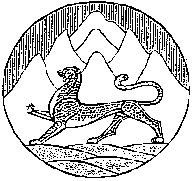 АДМИНИСТРАЦИЯ  МЕСТНОГО САМОУПРАВЛЕНИЯ МУНИЦИПАЛЬНОГО ОБРАЗОВАНИЯ ДИГОРСКИЙ РАЙОН РЕСПУБЛИКИ СЕВЕРНАЯ ОСЕТИЯ-АЛАНИЯГЛАВА АДМИНИСТРАЦИИ  МЕСТНОГО САМОУПРАВЛЕНИЯ МУНИЦИПАЛЬНОГО ОБРАЗОВАНИЯ ДИГОРСКИЙ РАЙОНПОСТАНОВЛЕНИЕот 30.11. 2015г.                                              № 379                                              г. Дигора                               В целях реализации Федерального Закона Российской Федерации от 27 июля 2010 года №210-ФЗ «Об организации предоставления государственных и муниципальных услуг» ПОСТАНОВЛЯЮ:Утвердить административный регламент предоставления муниципальной услуги «Создание условий для расширения рынка сельскохозяйственной продукции сырья и продовольствия,
содействия развитию малого и среднего предпринимательства» (приложение 1).Настоящее постановление подлежит обязательному опубликованию на официальном сайте администрации местного самоуправления муниципального образования Дигорский район – www.digora.ruГлава администрации местного самоуправления муниципального образования                                                                              Дигорский район                                                                                  А.Т. Таболов